The Environmental Education Leadership Corps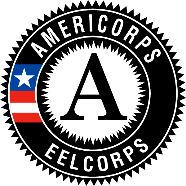 Weekly ReportMEMBER INFORMATIONMember NameReport DatesFrom:                         To:                         Today’s Date:Number of Hours Served this WeekWEEKLY TASKSCompleted (Yes/No)Hours spent on task% of Time Spent Responsibilities (please list the responsibilities you are responsible for this week)Notes:Notes:Notes:Notes:TOTAL100%Additional Activities (if any):List any days missed this week:WEEKLY ANALYSISUse these prompts to analyze your week with your Site Supervisor.How did this week go?What is one (or more) challenge you faced this week?How were you able to overcome the challenges you listed?What is one (or more) accomplishment from this week?How will your challenges and/or accomplishments from this week help you in future weeks? What are you exceeding at?Where can you use improvement? Is there anything else you would like to add?Have you filled out your responsibilities list for next week?If “No” please complete now.Site Supervisor Initials and Date:Member Initials and Date: